П О С Т А Н О В Л Е Н И ЕПРАВИТЕЛЬСТВА  КАМЧАТСКОГО КРАЯ             г. Петропавловск-КамчатскийПРАВИТЕЛЬСТВО ПОСТАНОВЛЯЕТ:1. Внести в приложение к постановлению Правительства Камчатского края 01.02.2018 № 47-П «Об утверждении Примерного положения о системе оплаты труда работников краевых государственных учреждений, подведомственных Агентству по обеспечению деятельности мировых судей Камчатского края» изменение, дополнив раздел I частью 1.8. следующего содержания:«1.8. Расчетный среднемесячный уровень заработной платы работников учреждений, подведомственных Агентству по обеспечению деятельности мировых судей Камчатского края, в том числе обеспечивающих деятельность Агентства по обеспечению деятельности мировых судей Камчатского края (административно-хозяйственное, информационно-техническое и кадровое обеспечение, делопроизводство, бухгалтерский учет и отчетность), не может превышать расчетный среднемесячный уровень оплаты труда государственных гражданских служащих Камчатского края и работников, замещающих должности, не являющиеся должностями государственной гражданской службы, Агентства по обеспечению деятельности мировых судей Камчатского края (далее – работники Агентства).В целях настоящего Положения расчетный среднемесячный уровень оплаты труда работников Агентства определяется путем деления установленного объема бюджетных ассигнований на оплату труда работников Агентства на численность работников Агентства в соответствии с утвержденным штатным расписанием и деления полученного результата на 12 (количество месяцев в году) и доводится Агентством до руководителей учреждений.Расчетный среднемесячный уровень заработной платы работников учреждения, подведомственного Агентству, определяется путем деления установленного объема бюджетных ассигнований на оплату труда работников учреждения на численность работников учреждения в соответствии с утвержденным штатным расписанием и деления полученного результата на 12 (количество месяцев в году).В случае изменения в течение финансового года объема бюджетных ассигнований на оплату труда работников Агентства, работников учреждения и (или) численности работников Агентства, работников учреждения осуществляется перерасчет расчетного среднемесячного уровня оплаты труда работников Агентства и (или) расчетного среднемесячного уровня оплаты работников учреждения.Положения абзацев первого - четвертого части 1.8 не распространяются на учреждения, имеющие в штатных расписаниях должности работников, в отношении которых актами Президента Российской Федерации или Правительства Российской Федерации установлены специальные требования к уровню оплаты их труда.».2. Настоящее постановление вступает в силу через 10 дней после дня его официального опубликования.СОГЛАСОВАНО:ИсполнительТатьяна Владимировна Черемухина42 83 40Агентство по обеспечению деятельности мировых судей Камчатского краяПояснительная запискак проекту постановления Правительства Камчатского края«О внесении изменений в  приложение к постановлению Правительства Камчатского края 01.02.2018 № 47-П «Об утверждении Примерного положения о системе оплаты труда работников краевых государственных учреждений, подведомственных Агентству по обеспечению деятельности мировых судей Камчатского края» 	Проект постановления Правительства Камчатского края «О внесении изменений в  приложение к постановлению Правительства Камчатского края от 01.02.2018 № 47-П «Об утверждении Примерного положения о системе оплаты труда работников краевых государственных учреждений, подведомственных Агентству по обеспечению деятельности мировых судей Камчатского края» разработан в целях приведения в соответствие с постановлением Правительства Камчатского края от 21.07.2008 № 221-П «О подготовке к введению отраслевых систем оплаты труда работников государственных учреждений Камчатского края».Проект постановления не подлежит оценке регулирующего воздействия в соответствии с постановлением правительства Камчатского края от 06.06.2013 № 233-П "Об утверждении Порядка проведения оценки регулирующего воздействия проектов нормативных правовых актов Камчатского края и экспертизы нормативных правовых актов Камчатского края".Настоящий проект постановления Правительства Камчатского края 
«___» июля 2019 года размещен на Едином портале проведения независимой антикоррупционной экспертизы и общественного обсуждения проектов нормативных правовых актов Камчатского края для проведения в срок до «___» июня 2019 года независимой антикоррупционной экспертизы. Принятие проекта постановления Правительства Камчатского края не потребует дополнительных средств из краевого бюджета.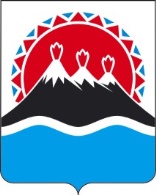 №О внесении изменений в приложение к постановлению Правительства Камчатского края от 01.02.2018 № 47-П «Об утверждении Примерного положения о системе оплаты труда работников краевых государственных учреждений, подведомственных Агентству по обеспечению деятельности мировых судей Камчатского края»Губернатор Камчатского края В.И. ИлюхинЗаместитель Председателя Правительства Камчатского края – руководитель Аппарата Губернатора и Правительства Камчатского краяА.Ю. ВойтовМинистр финансов Камчатского краяМинистр социального развития и труда Камчатского краяНачальник Главного правового управления Губернатора и Правительства Камчатского краяРуководитель Агентства по обеспечению деятельности  мировых судей Камчатского края С.Л. ТечкоЕ.С. МеркуловС.Н. Гудин
А.Г. Шлапак